二胎妈妈感受学前教育改革十年的变化潮州市中心幼儿园中二班家长  陈羡岚我是一名普普通通的二胎妈妈，十年前，我的大宝就读于潮州市中心幼儿园，一晃十年过去了，没想到二宝通过摇号也来到她哥哥就读的幼儿园，不对比不知道，与大宝当时入学相比，学前教育改革十年来，校园发生了翻天覆地的变化。从照顾幼儿到开展学前教育，从“校园活动设施”到“幼儿活动变化”，从“保育员”到“师资队伍专业化，从“大班制到小班制变化”……任何一项改革，既书写在时代画卷中，也在每一个家长心中留下了深深的印记。    一、幼儿园办学条件越来越好了     随着学前教育改革的深入，校园环境有了很大的改善。在硬件上，园内建造了600多平方米的草坪供孩子进行户外运动，增加了孩子们喜爱的沙坑、滑梯、攀爬墙、大型玩具等设施，活动更加丰富多彩；每间课室配备一体式电视机、音响和钢琴，以及多样化的教学材料和区域操作材料，以保障儿童在园的学习生活；在办学规模上，幼儿园共设置了12个班，小班、中班和大班各4个班，招生规模分别为30－35人。改变了以往大班制教学，使老师有足够的精力，在管控所有孩子的基础上，能与其更好的互动。幼儿园将园内打造为书香氛围，根据孩子的兴趣点缀班级的环境，通过环境把爱好阅读书本的习惯潜移默化中影响孩子，也让教师耳染目濡。总体感觉就是校园在设备设施、院内环境、师资力量以及膳食等方面有了很大改善。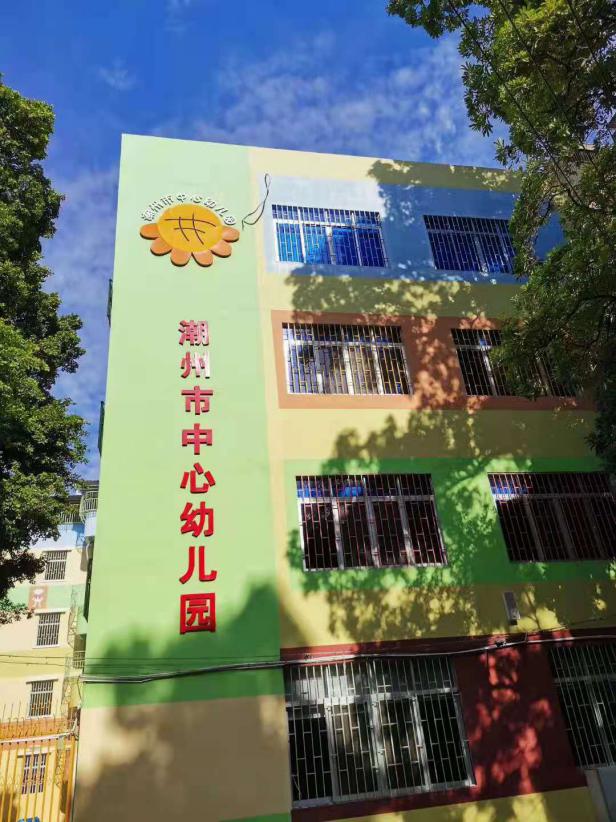 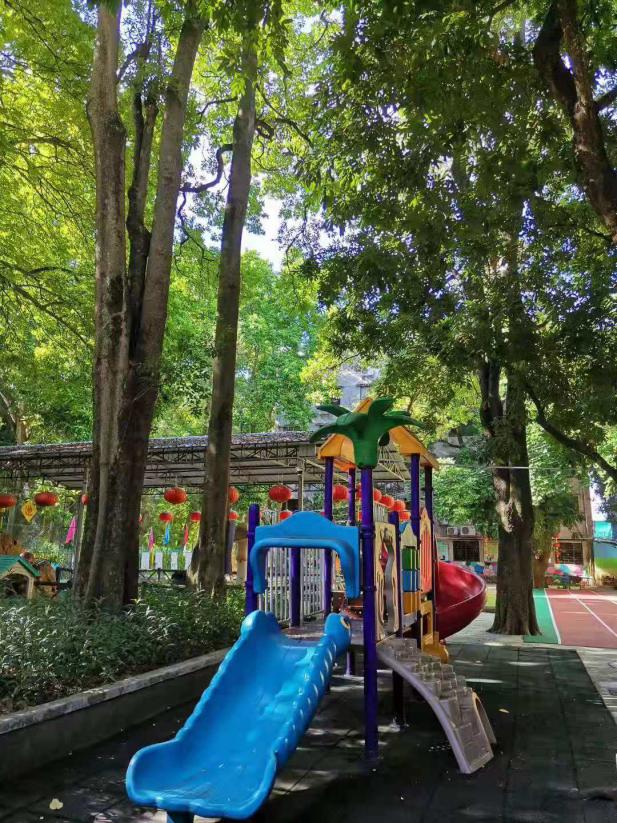 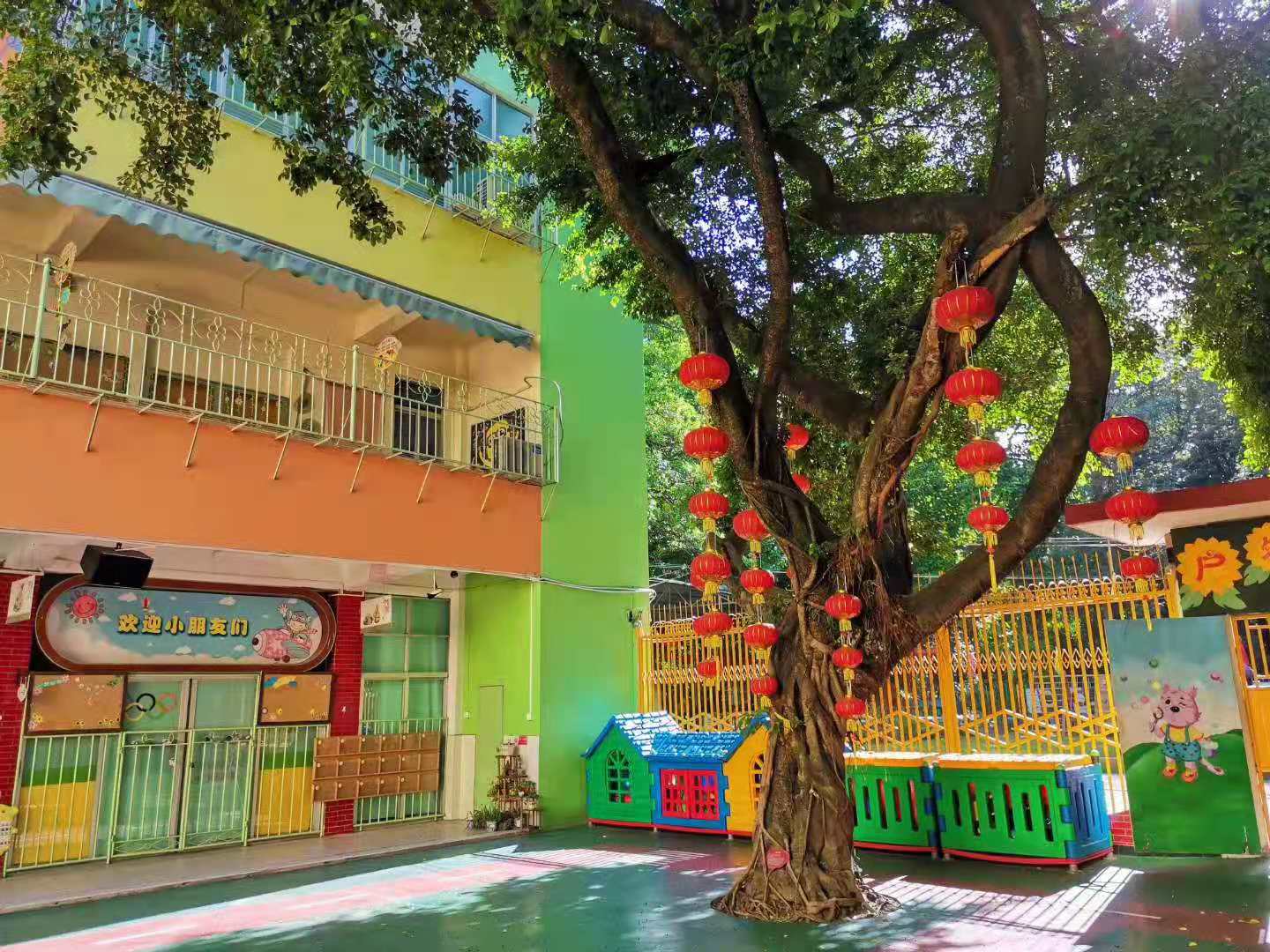 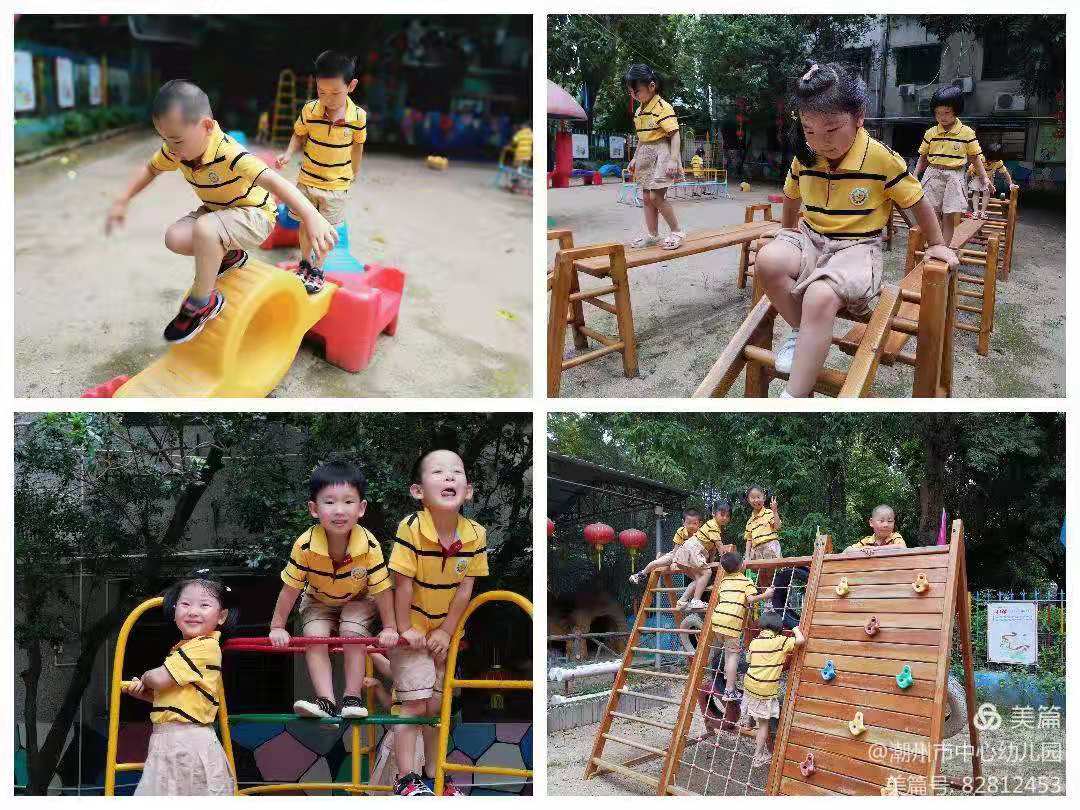 二、幼儿教师越来越专业    改革以来，党和政府高度重视学前教育的发展，多个政策文件不断明确学前教育任务，不断提升学前教育的地位，学前教育就更需要建设一支师德高尚、业务精良的教师队伍。十年前感觉大宝的幼儿园老师整天就是说、唱、弹、跳、画。然后经常教一些儿歌，户外活动比较少，所以大宝不大爱上幼儿园。而现在感觉二宝从来没说不想上幼儿园，相反，每天觉得最开心的就是上幼儿园，因为每天的活动确实太丰富了，教师引导孩子们快乐游戏，孩子们通过游戏认识图形、颜色、数字。所有的探索、认知都是孩子们自己独立完成。这样的教育方式，是以幼儿为本，让他们通过游戏有所收获，寓教于乐。幼儿园还经常举行晨会表演，幼儿上台讲故事，亲子活动，优秀传统文化的教育，以及开展丰富多彩的第二课堂活动，比如给种植的茼蒿浇水、施肥、除草直至收获、品尝等活动，让孩子们感受劳动的快乐，还有每天的晨练，一个流程走下来有爬、跳以及大运动器材训练，活动结束后还会做一些律动，当时我就觉得真的发生了很大变化。这些都需要一日生活的组织与保育能力，需要有理想信念、有道德情操、有扎实学识、有仁爱之心的好老师。教师队伍也从中专生逐渐成长为以本科生为主的专业化团队，最重要的是从教者的教育观、儿童观发生了翻天覆地的变化。那就是遵循孩子的发展需求与兴趣，创设丰富的环境，以支持他们充满想象力的探索，把“玩”真正还给幼儿，让他们在自由自主的氛围下愉悦创造、全面发展。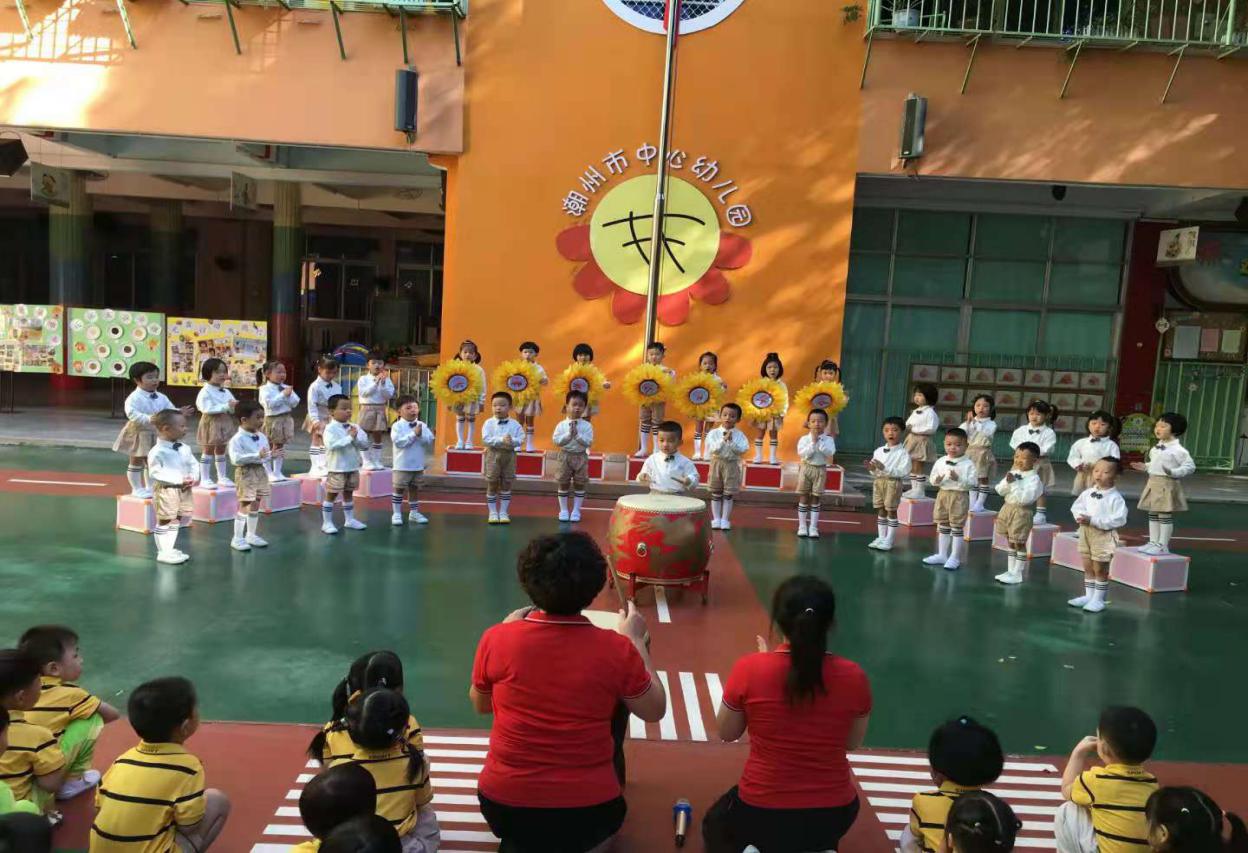 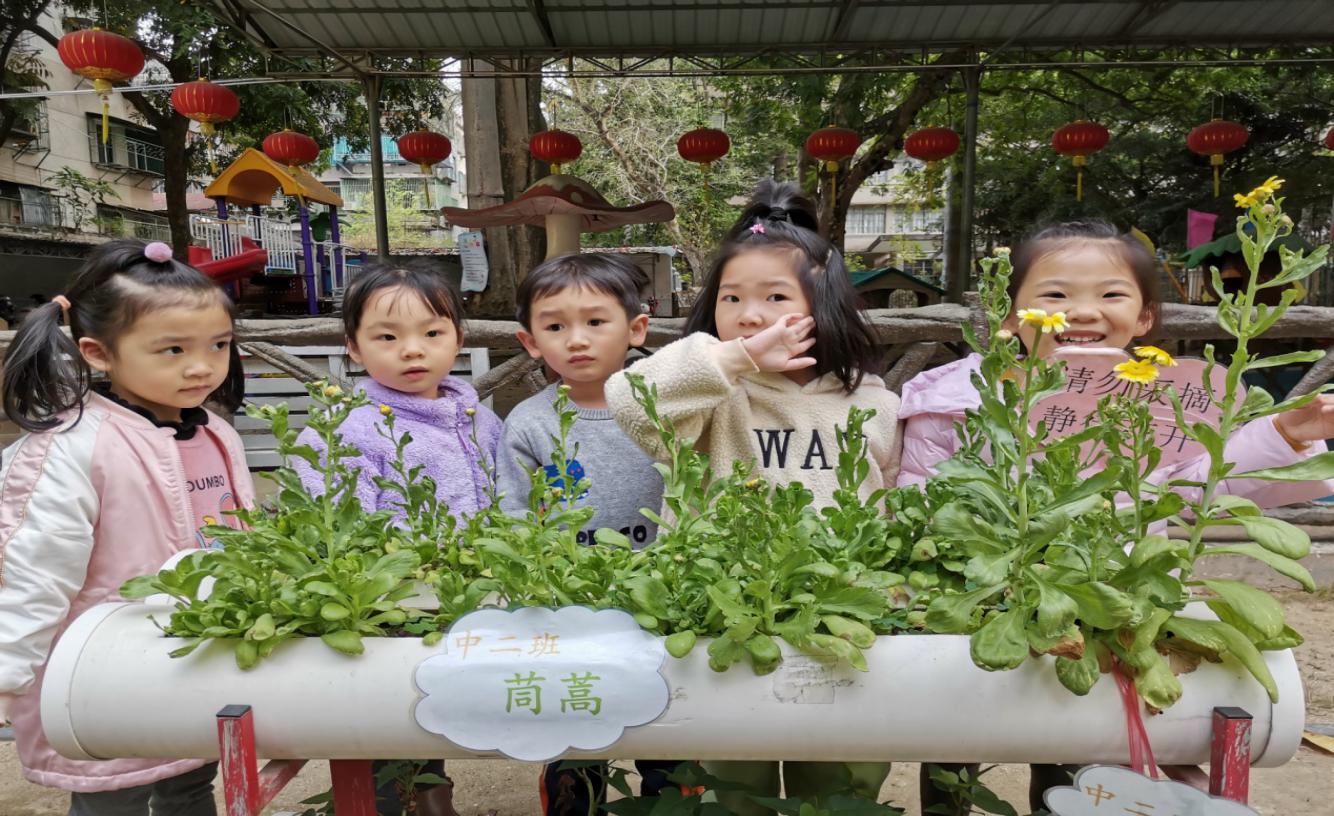 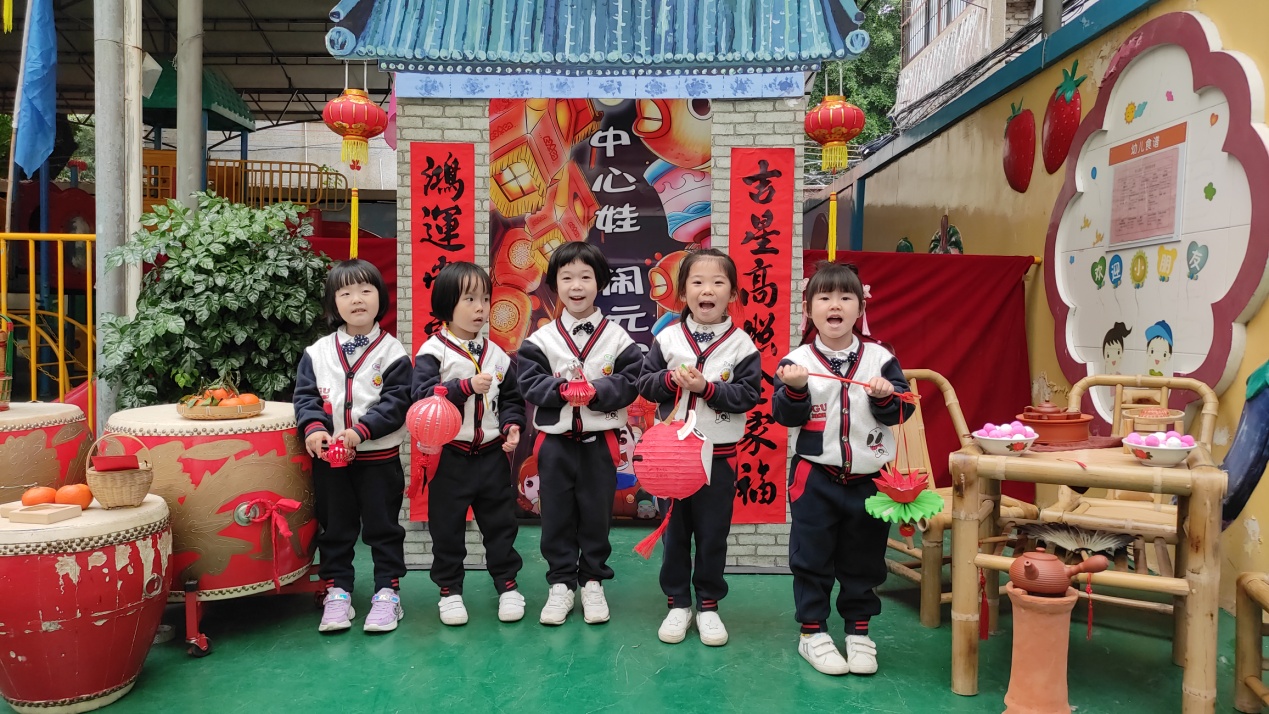 三、智慧校园让家长更安心孩子更快乐随着信息技术的高速发展，“互联网+教育”、信息化技术的发展正推动幼儿园智慧校园的发展，推动幼儿园教育效率和办园质量的提高，5G时代下，幼儿园教育正朝着信息化、网络技术稳步前进。幼儿园大门口装有一键报警视频监控系统，全天24小时实时监控，加大安保的力度。疫情期间，幼儿园在前后门安装了自动测温仪，第一时间监控幼儿的身体健康状况。还与第一健康合作，开通了健康群，每周为中心幼儿园的家长提供日常医务常识培训和幼儿健康咨询。每周通过校安平台推送安全提示。每个班级建立微信群，及时分享幼儿在园的运动、游戏、学习、生活活动情况，让家长更安心。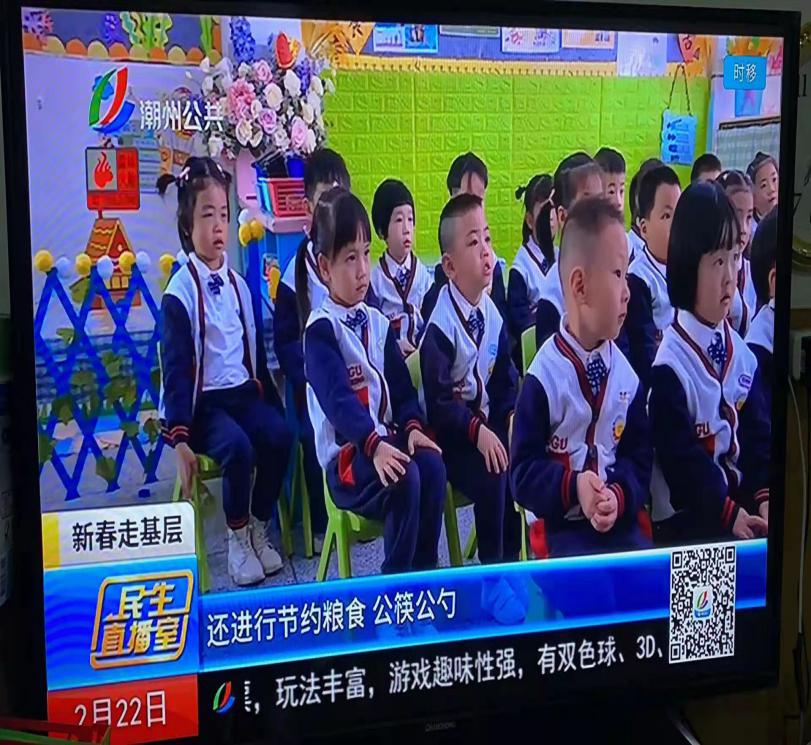 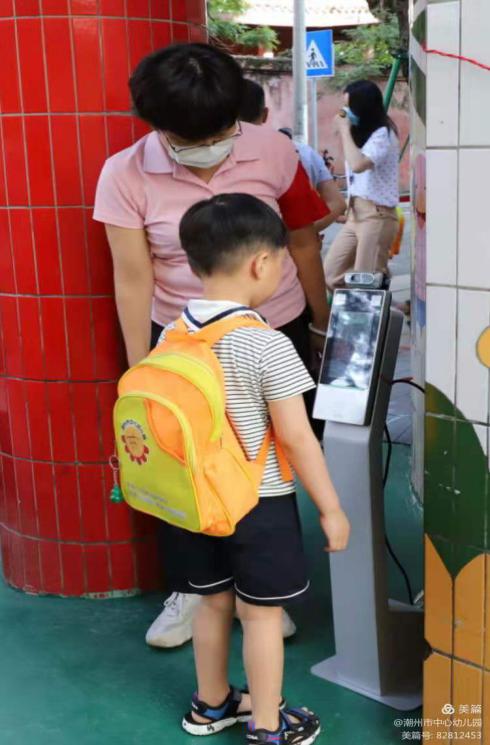 学前教育改革十年来，作为一位二胎妈妈，个人感受的不仅仅是幼儿园教育质量提高了、幼儿教师更专业了，更重要的是，如今的孩子们能感受到来自政府、学校、家庭、社会的关爱，他们在游戏中体验课程，在快乐中成长。     潮州市中心幼儿园中二班家长  陈羡岚